	                  Приложение №1                                                                                   к решению Совета  депутатов                                                                                   городского округа Домодедово                                                                                 	Московской области	от 16.04.2021  № 1-4/1121 Карта (схема) корректировки границ между городским округом Домодедово Московской области и Ленинским городским округом Московской области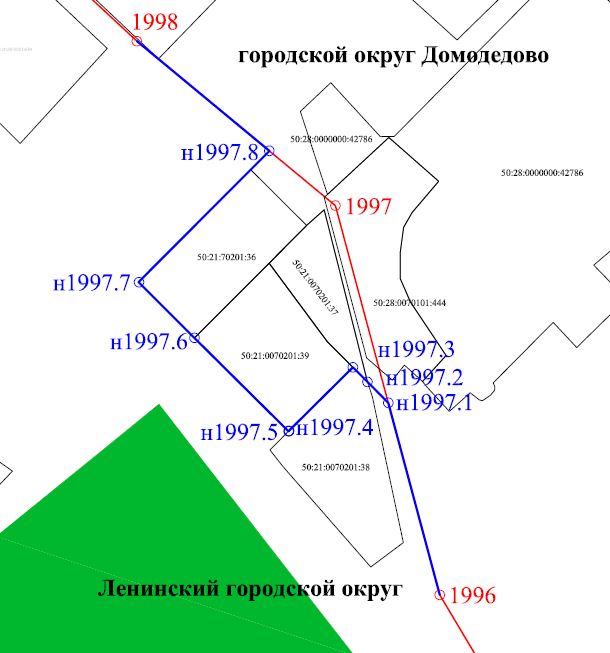 Условные обозначения:	 - существующая граница городского округа Домодедово	 - измененная граница городского округа Домодедово	Приложение №2	        					к решению Совета депутатов	городского округа Домодедово	Московской области	от 16.04.2021  № 1-4/1121Карта (схема) корректировки границ между городским округом Домодедово Московской области и Ленинским городским округом Московской области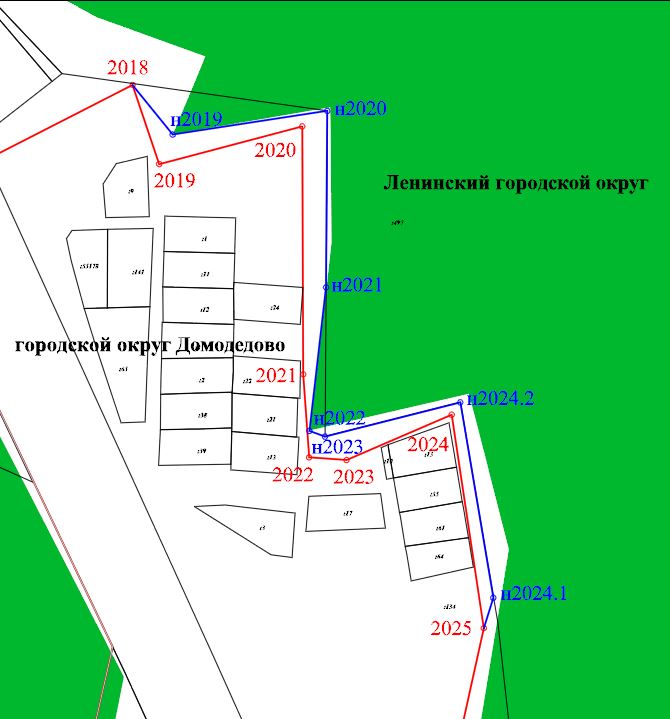 Условные обозначения:	 - существующая граница городского округа Домодедово	 - измененная граница городского округа ДомодедовоПриложение №3к решению Совета депутатовгородского округа ДомодедовоМосковской областиот 16.04.2021  № 1-4/1121Геодезические данные измененной границы между городским округом Домодедово Московской области иЛенинским городским округом Московской областиТочки 2018 до точки 2025 - изложить в следующей редакции:	Точки 1996 до точки 1998 – изложить в следующей редакции№ точкиКоординаты в системе МСК-50Координаты в системе МСК-50X, мY, м2018442156,492208747,74н2019442128,442208770,36н2020442141,832208857,64н2021442042,172208856,92н2022441961,182208847,53н2023441957,942208856,32н2024.2441977,262208932,69н2024.1441866,982208951,322025441849,792208945,94	№ точкиКоординаты в системе МСК-50Координаты в системе МСК-50	№ точкиX, мY, м1996439235,13 2208981,37н1997.1439294,52208965,46н1997.2439300,982208959,01н1997.3439305,492208954,52н1997.4439285,732208934,67н1997.5439285,662208934,6н1997.6439314,592208905,55н1997.7439331,812208888,26н1991.8439372,42208928,691998439406,322208887,73